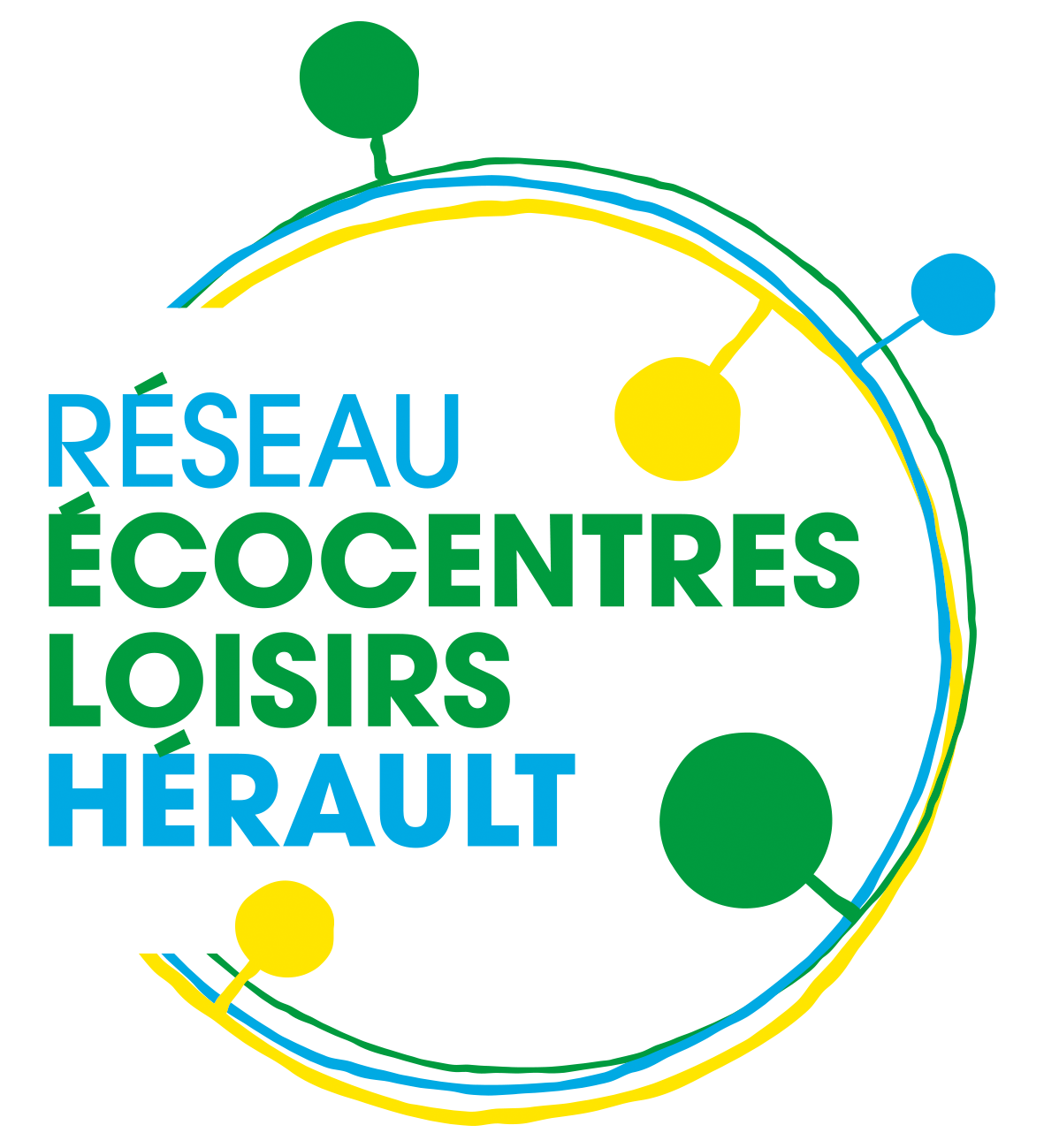 CHARTE du réseau « ECOCENTRES DE LOISIRS de l’HERAULT» 2022Reconnaissant l’importance au niveau local et planétaire, des enjeux environnementaux, COOPERE 34 s’engage, pour une durée minimum d’un an et renouvelable, à :Nommer une personne référente impliquée dans l’ensemble du projetAccompagner les salariés et bénévoles de la structure impliquée dans le projet (formation, information en interne, affichages, ...)Participer aux temps d'échanges proposés par le réseau Intégrer la démarche écocentre au projet pédagogique de la structure (dans son fonctionnement et dans les actions mises en place à destination des publics)Associer les enfants et les parents à la démarcheMettre en œuvre un plan d’actions et les moyens nécessaires pour y parvenirRéaliser les actions choisies, les communiquer et les valoriser en apposant le logo annuel sur les outils de communicationProduire un bilan écrit des actions réalisées sur l’année et les mettre à disposition du réseau			Fait à.. ……., le.......................... 